Приложение 2Структура программы ВУД для 1-х классов на 2017-2018 учебный год (этап апробирования)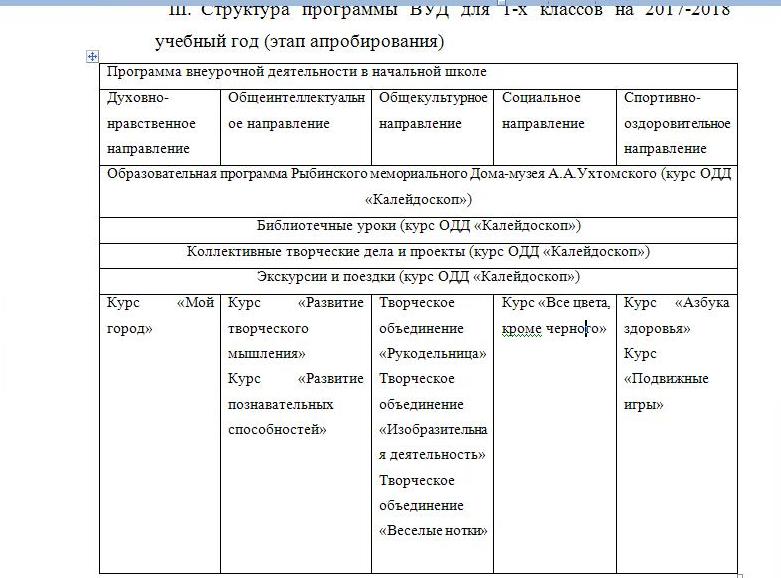 